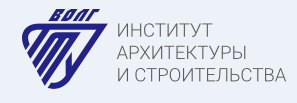 Программа I Всероссийской научной конференции молодых ученых«Сталинград: война и мир»31 мая 2021 г.Россия, г. Волгоград, Институт архитектуры и строительства ВолгГТУПленарное заседаниеАуд. В-20013:00-13:10Бурлаченко О.В., д.т.н., зам. директора по научной работе ИАиС ВолгГТУНазарова М.П., д.ф.н, декан факультета АиГР ВолгГТУ Приветственное слово13:10-13:20Поляков В.Г. д.э.н., декан факультета СИЖКХВосстановление послевоенного Сталинграда. Немецкие военнопленные 13:20-13:30Карчагин Е.В., д.ф.н, профессор каф. ФСиП ВолгГТУГород Сталинград как объект научного исследования13:30-13:50Клейтман А.Л., д.и.н., директор ГБУ «Волгоградский областной научно-производственный центр по охране памятников истории и культуры» Памятники Сталинградской битвы на территории Волгоградской области: проблемы сохранения и современного использования13:50-14:00Ехаев Н.Ю., ПГС-3-18 ИАиС ВолгГТУ.  Студенческий поисковый отряд «Южный Фронт». Секция 1 Сталинградская битва в истории Второй мировой войныАуд. В-20114:10 – 15:30Модератор: Песков А.Е., к.п.н., доцент ФСиПГалицкая Л.А., ТБ-1-20 Интернет-ресурсы о Сталинградской битвеБлагородова Т., Э-1-18. Сталинградская битва в отечественном и мировом кинематографеДавыдова А.В., КБТ-1-20 Историческое значение Сталинградской битвыТопчиева Д. С., КБТ-1-20 История памятника «Родина-мать зовёт» Маулана Ами, аспирант кафедры философии ВолГУ. Значение дня победы для российских мусульманСекция 2 Сталинград и Сталинградская областьАуд. В-20214:10 – 15:30Модератор: Давыдова М.Ю., к.и.н., доцент ФСиПЗайцева М.С., ТБ-1-20 Повседневная жизнь сталинградцев в 1950-60-е гг. Ивко А.Н., Сунгатуллина Е.Р., ТБ-1-20 Пионерская организация в Сталинграде и ВолгоградеДобровольская А. В., КБТ-1-20 Жирновск в годы Великой Отечественной войныТерехова М.А., МДИ-1-18 «Краснослободск» в годы Великой Отечественной войны Секция 3 Архитектурная история СталинградаАуд. В-20014:10 – 15:30Модератор: Карчагин Е.В., д.ф.н., профессор ФСиПГагулина О.В., ст. преп. каф. ДиМДИ Архитектурные утопии СталинградаШевчук И.В., АРХ-1-18  Здания-фантомы послевоенного СталинградаСизинцева К.В., АРХ-1-18 Архитекторы СталинградаПоловодова Д.И., Молоканова М.А., ПП-151 Подвиг восстановления Сталинграда.  Колбасина М.А., АРХ-1-18 Культурные и социальные аспекты ревитализации исторического наследия: превращение волгоградского ЦУМа в музейно-выставочный центр "Машков"Иванова О.О. ТБ-1-19 Заводы Сталинграда